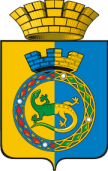 АДМИНИСТРАЦИЯ ГОРНОУРАЛЬСКОГО ГОРОДСКОГО ОКРУГАУПРАВЛЕНИЕ ОБРАЗОВАНИЯПРИКАЗг. Нижний ТагилОб организации проведения социально-психологического тестирования
обучающихся в общеобразовательных организациях Горноуральского городского округа, направленного на профилактику незаконного потребления обучающимися наркотических средств и психотропных веществ, с использованием единой методики в 2023/2024 учебном годуВ соответствии с Федеральным законом от 29 декабря 2012 года № 273-ФЗ
«Об образовании в Российской Федерации», приказом Министерства просвещения Российской Федерации от 20.02.2020 № 59 «Об утверждении Порядка проведения социально-психологического тестирования лиц, обучающихся в общеобразовательных организациях и профессиональных образовательных организациях», приказом Министерства образования                    и молодёжной политики Свердловской области от 15.06.2023 № 175-И                 «Об организации  проведения социально-психологического тестирования обучающихся в общеобразовательных организациях и профессиональных образовательных организациях Свердловской области, направленного                     на профилактику незаконного потребления обучающимися наркотических средств и психотропных веществ,  с использованием единой методики в 2023/2024  учебном году», в целях организации в общеобразовательных организациях Горноуральского городского округа психолого-педагогической работы, направленной на профилактику незаконного потребления обучающимися наркотических средств и психотропных веществ,ПРИКАЗЫВАЮ:Организовать проведение социально-психологического тестирования обучающихся в общеобразовательных организациях Горноуральского городского округа, направленное на профилактику незаконного потребления обучающимися наркотических средств и психотропных веществ, с использованием единой методики в 2023/2024 учебном году (далее – тестирование) в срок с 15 сентября по 16 октября  2023 года.Назначить куратором социально-психологического тестирования от Управления образования администрации Горноуральского городского округа главного специалиста И.Г. Плужникову.3. Возложить персональную ответственность за проведение тестирования на руководителей образовательных учреждений.4. Руководителям общеобразовательных учреждений:4.1 при организации работы руководствоваться правилами проведения социально-психологического тестирования обучающихся в общеобразовательных организациях и профессиональных образовательных организациях Свердловской области, направленного на профилактику незаконного потребления обучающимися наркотических средств и психотропных веществ, с использованием единой методики в 2023/2024 учебном году, утвержденных приказом Министерства образования и молодежной политики Свердловской области от 15.06.2023 № 175-И «Об организации  проведения социально-психологического тестирования обучающихся в общеобразовательных организациях и профессиональных образовательных организациях Свердловской области, направленного на профилактику незаконного потребления обучающимися наркотических средств и психотропных веществ,  с использованием единой методики в 2023/2024 учебном году»; 4.2. в срок до 18 августа 2023 года подготовить приказы об организации и проведении тестирования, назначении ответственного лица за организацию и проведение тестирования обучающихся.4.3. в срок до 22 августа 2023 года направить на адрес электронной почты: pluzhnikova.ggo@mail.ru данные о должностных лицах, ответственных за организацию и проведение тестирования (приложение 1);4.4.  в срок до 6 сентября 2023 года направить на адрес электронной почты: pluzhnikova.ggo@mail.ru информацию о количестве обучающихся, подлежащих тестированию (приложение 2);4.4 в срок до 15 сентября 2023  года провести мотивационно-разъяснительную работу с обучающимися и их родителями (законными представителями) о целях и правилах проведения тестирования, получению от обучающихся либо от их родителей (законных представителей) информированных согласий об участии в тестировании (далее — информированные согласия) и утвердить поименные списки обучающихся на основе информированных согласий;4.5  с 15 сентября  по 16 октября 2023 года обеспечить технические условия и организовать проведение тестирования;4.6  обеспечить обратную связь обучающимся и их родителям (законным представителям) по результатам тестирования;4.7 обеспечить конфиденциальность и невозможность несанкционированного доступа при хранении и использовании документов и персональных данных (списков и кодов обучающихся, информированных согласий, результатов тестирования);4.8 в течение 15 дней с момента окончания тестирования на основании результатов проведения тестирования внести соответствующие корректировки в ежегодный план профилактической работы;4.9 в течение 15 дней с последней даты проведения тестирования на основании результатов проведения тестирования подготовить списки обучающихся для организации и проведения профилактических медицинских осмотров.5. Контроль исполнения настоящего приказа возложить на главного специалиста Управления образования администрации Горноуральского городского округа И.Г. Плужникову.Начальник											 А.В. Лунев             Приложение  №1 к приказу              от _20.06.2023_№ __296___ИНФОРМАЦИЯо должностном (ых) лице (ах), ответственном (ых) за организацию
и проведение социально-психологического тестирования обучающихся
в общеобразовательных организациях, направленного на профилактику
незаконного потребления обучающимися наркотических средств и
психотропных веществ, с использованием единой методикив 2023/2024 учебном году             Приложение  №2 к приказу               от 20.06.2023_№ __296___ИНФОРМАЦИЯо количестве обучающихся, подлежащих социально-психологическому
тестированию обучающихся в общеобразовательных организациях,
направленному на профилактику незаконного потребления обучающимися
наркотических средств и психотропных веществ, с использованием единойметодики в 2023/2024 учебном году__20.06.2023____    __296___Полное
наименование
образовательной
организации
Свердловской
области,
в том числе
филиаловКраткоенаименованиеобразовательнойорганизацииФ.И.Оответственного
за организацию
и проведение
тестирования,
заменяющего
лица и психолога
образовательной
организацииКонтактныйтелефон(рабочий/сотовый)АдресэлектроннойпочтыПолноенаименованиеобщеобразовательнойорганизацииОбщее количество обучающихся подлежащих
тестированию(с 13 до 18 лет включительно)Общее количество обучающихся подлежащих
тестированию(с 13 до 18 лет включительно)Общее количество обучающихся подлежащих
тестированию(с 13 до 18 лет включительно)Общее количество обучающихся подлежащих
тестированию(с 13 до 18 лет включительно)Общее количество обучающихся подлежащих
тестированию(с 13 до 18 лет включительно)ВсегоПолноенаименованиеобщеобразовательнойорганизации7 класс8 класс9 класс10 класс11 классВсего